Общество с ограниченной  ответственностью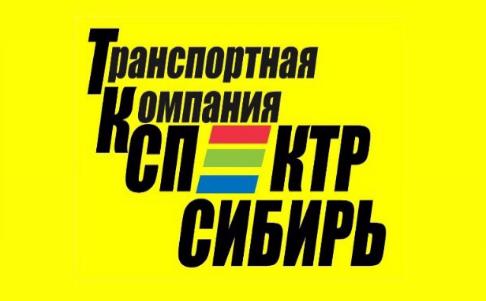    «СПЕКТР СИБИРЬ» ИИН /КПП 5407959287 / 540701001,юр.ад. 630004, г. Новосибирск, пр-т Комсомольский , д.1 пом.209, рс.сч. 40702810032010001014 в ПАО «БАНК УРАЛСИБ» г. Новосибирск, кор.сч. 30101810400000000725, БИК 045004725, ОГРН 1165476186534, ОКПО/ ОКВДЭ 05440896/ 52.29,тел.+7 (383) 264-54-30, 8-913-482-10-90, 8-913-482-10-80эл.почта : spektrsibir154@yandex.ru; novosibirsk@spektrsibir.ru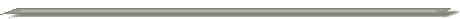 Прайс на услуги автоэкспедирования изотермическими фургонами по г. Новосибирску с 17.11.2020 г.Все расценки (тарифы) даны в рублях с учетом НДС.* Отдаленные районы: Первомайский район, ВАСХНИЛ, карьер Мочище, Заельцовский бор, Серверный поселок, Пед.институт, 5 - 6 микр-он., Хилокский рынок, Толмачевское шоссе.** Дальние районы: Советский р-он (Шлюз, ОбъГЭС, Академгородок, Нижняя Ельцовка), Кольцово, Барышево, Обь, Толмачево, Криводановка, Кудряши, ст. Мочище, Пашино, г. Бердск, Верх-Тула, Марусино, Городской аэропорт, Сокур, с. Новолуговое.Дополнительные услуги: Грузчики – 300 руб. чел/час (минимальная оплата – 3 часа), доставка к месту разгрузки – 500 руб.Памятка по оказанию автотранспортных и экспедиционных услугЗаявки на экспедирование принимаются с 9:00 до 17:00 не позднее, чем  за сутки до даты  доставки груза.При использовании открытых машин, а также спецтехники, расценки уточняются у отдела экспедирования.Количество, кг. Количество, м3Количество евро-паллет(1,2*0,8*1,2)Стоимость  перевозки (закрытая а/м)Время разгрузки, а/м включенное в стоимость услугиДополнительные платежиДополнительные платежиДополнительные платежиДополнительные платежиКоличество, кг. Количество, м3Количество евро-паллет(1,2*0,8*1,2)Стоимость  перевозки (закрытая а/м)Время разгрузки, а/м включенное в стоимость услугиПревышение максимального времени разгрузкиПревышение максимального времени разгрузкиСтоимость услуги доставкиСтоимость услуги доставкиКоличество, кг. Количество, м3Количество евро-паллет(1,2*0,8*1,2)Стоимость  перевозки (закрытая а/м)Время разгрузки, а/м включенное в стоимость услугиПревышение максимального времени разгрузкиПревышение максимального времени разгрузкиОтдаленные районы* Дальние районы**Количество, кг. Количество, м3Количество евро-паллет(1,2*0,8*1,2)Стоимость  перевозки (закрытая а/м)Время разгрузки, а/м включенное в стоимость услугиа/м (руб./час)эксп (руб/час)Отдаленные районы* Дальние районы**Количество, кг. Количество, м3Количество евро-паллет(1,2*0,8*1,2)Стоимость  перевозки (закрытая а/м)Время разгрузки, а/м включенное в стоимость услугиа/м (руб./час)эксп (руб/час)Отдаленные районы* Дальние районы**0-1500-1,3126500,5550,00400,0030503300150 - 15000,3 – 10,0430501,0550,00400,00325034501501 - 300010,1 – 16,0539001,0650,00400,00400044003001 - 500016,1 – 23,0750001,5700,00400,00525058005001 - 1000023,1 – 30,0963502,0950,00400,006900735010001 - 2000030,1 – 82,024113002,51300,00400,001200012600